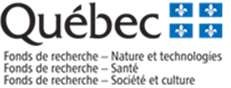 CV abrégé - Relève étudiante FRQ(FRQ Abridged CV - English rules follow)Programmes de communication scientifique – Grands défis de sociétéRègles de présentationLongueur maximale autorisée : généralement 2 pages (format lettre), voir les règles du programmeClarté et lisibilité : le contenu doit être facilement lisible et clairement présentéNom, Prénom :Établissement :Secteur de recherche qui représente votre expertise pour le projet de communication proposé :sciences naturelles et géniesantésciences sociales et humainesarts et lettresParcours académique (diplômes) et emploi(s)Formation : diplôme(s) obtenu(s) d'établissement(s) universitaire(s) avec les dates de début et de fin   pour chaque formation Pour les personnes cocandidates de niveau collégial, indiquer les dates de début et de fin prévues des études et spécifier l’établissement collégial Emploi(s) : préciser l’employeur ainsi que les dates de début et de finExpérience en recherche et en communication (s’il y a lieu) Réalisations et expérience en recherche :Stage(s) Bourse(s) de formationExpérience en communication incluant : Formation en communication ou vulgarisation scientifiqueRéalisation ou participation à des activités liées à des projets de communication scientifiqueParticipation à des activités de diffusion et de transfert de connaissancesPrix et distinctionsExpérience en gestion d’équipe (pour les personnes candidates au programme REGARDS – Objectifs de développement durable)Expertises et contributions pertinentes pour la réalisation de la proposition transmise aux FRQJuin 2023FRQ Abridged - Student CVScientific communication programs – Grands défis de sociétéPresentation rulesMaximum length: usually 2 pages (letter format), please refer to program’s rulesClarity and readability: the document must be easily readable and clearly presentedLast name, First name:Institution:Research sector:Natural sciences and engineeringHealthHumanitiesArts and LettersAcademic background (degrees) and work experienceEducation (university degrees with start and end dates)For college cocandidates, indicate start and end dates and the currently attended college.Work experience (specify the employer names(s))Research and communication experience Research accomplishment and experience :Research internship(s)Scholarship (s) Communication experience : Training in communication and popularization of science Outreach activities linked to communication projectsParticipation in dissemination and knowledge transfer activitiesPrizes and distinctionsTeam management experience (for REGARDS – Sustainable developpement objectives program applicants) Relevant expertise and contributions pertaining to the application submitted to the FRQJune 2023